Publicado en 28223, Madrid el 03/02/2016 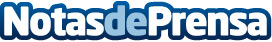 Crema Blanqueadora de piel Starwhite, un producto natural para disminuir la pigmentación de la pielStarwhite es una crema natural realizada con extractos vegetales, es un producto de origen natural para disminuir la pigmentación de cualquier parte del cuerpo, incluso las partes mas intimasDatos de contacto:Line Herbs S.L.Tienda cosmetica www.starwhite.es911104444 / 62833703Nota de prensa publicada en: https://www.notasdeprensa.es/crema-blanqueadora-de-piel-starwhite-un Categorias: Sociedad http://www.notasdeprensa.es